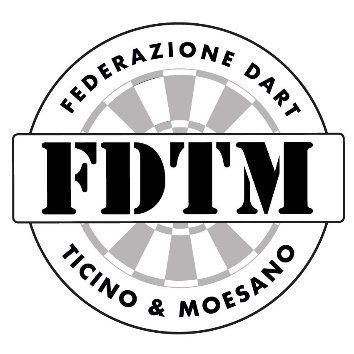 REGOLAMENTO FDTMCAMPIONATO INDIVIDUALE______________________________________AGGIORNATO IN DATA 18.02.2023 In verde le modifiche approvate all’ultima assembleaComunicati emessi in situazioni straordinarie o a seguito di ordinanze Federali / Cantonali, annullano e/o sostituiscono eventuali articoli correlati del regolamento vigente, fino a nuovo avviso.La FDTM si riserva il diritto di apportare modifiche al regolamento o di prendere eventuali decisioni in esso non contemplate.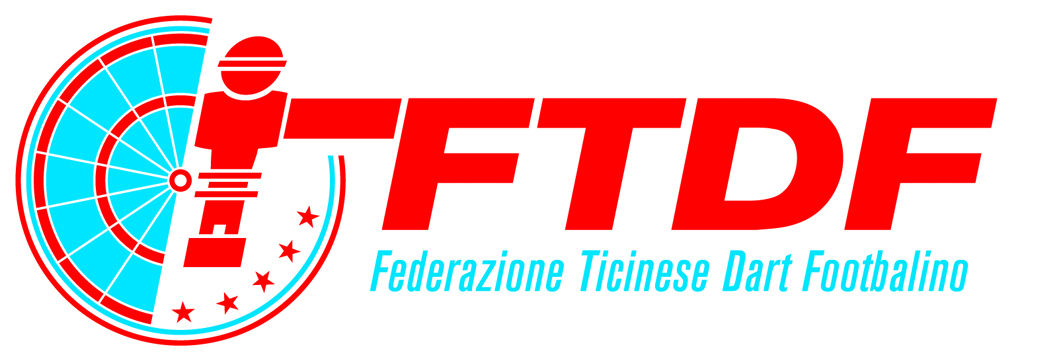 1.0 PARTECIPAZIONE1.1	Il campionato individuale è aperto a tutti i giocatori, anche quelli non tesserati per la FDTM.1.2	Solo i tesserati prendono i punti validi per la classifica generale. Si ottengono nei singoli di inizio giornata.1.3	Questo torneo non rientra nei criteri di promozione/relegazione dei singoli tesserati.1.4	Un giocatore può iscriversi solo ad un singolo di categoria, può iscriversi nella propria categoria o in quella superiore.2.0 SVOLGIMENTO DEL CAMPIONATO 2.1 	Il Campionato dura da aprile a dicembre ed è suddiviso in tappe a dipendenza dei bar iscritti.2.2	Per la classifica di categoria considerati i migliori 4 punteggi, per dare più possibilità di qualificarsi alle finali anche ai giocatori che non possono partecipare a tutti i tornei.2.3	Al termine dell’ultimo torneo i migliori 8 della classifica si qualificano per la finale.3.0 ISCRIZIONI, TIPO DI GARE E MODO DI CHIUSURA PARTITE 3.1	Le iscrizioni si fanno sul posto 30 minuti prima dell’inizio gara, i giocatori devono iscriversi personalmente, non è possibile delegare ad altri la propria iscrizione, i punti non vengono assegnati come pure a chi abbandona la gara senza giocare.3.2 	Singolo C o esordienti 501 s.o.	Singolo B 501 m.o.	Singolo OPEN  501 d.o.	Doppio DYP 501 m.o. aperto a tutte le categorie3.3 	Doppio DYP; si possono iscrivere giocatori di tutte le categorie. I punti non vanno a classifica3.4	Tutte le partite si svolgono secondo la formula del BEST OF 3, doppio KO3.5 	I non tesserati pagano un supplemento di 5 CHF.4.0 FINALE INDIVIDUALE4.1 	I giocatori qualificati devono confermare la loro presenza, senza la conferma viene considerato il primo giocatore non qualificato.4.2	Le finali si svolgono secondo il BEST OF 5 in un tabellone doppio KO4.3	Il vincitore di ogni categoria viene proclamato Campione Ticinese/Moesano4.4	Le finali si svolgeranno in un’unica giornata in luogo da definire.5.0 DISTRIBUZIONE DEI PREMI5.1	Il montepremi viene suddiviso come riportato di seguito:5.2	Il montepremi finale viene suddiviso per categoria in base a quanto raccolto durante i tornei di qualificazione e verranno suddivisi nel seguente modo:1° 50 % + Coppa campione del Ticino e Moesano2° 30 %3° 15 %4°   5%6.0 PREMIAZIONE6.1	I trofei ai vincitori di categoria A, B, C, verranno consegnati in occasione delle Finali di Campionato autunnale FDTM.7.0 ASSEGNAZIONE PUNTI SINGOLI DI CATEGORIAAssegnazione punti singoli di categoria:8.0 ASSEGNAZIONE PUNTI DEL Doppio DYP8.1	Assegnazione punti Doppio DYP:9.0 DATE,TORNEI E CLASSIFICHE9.1	Qualsiasi tipo di informazione viene pubblicata sul sito della Federazione www.fdtm.ch e sulla pagina Facebook Federazione Dart Ticino e Moesano10.0 COMPORTAMENTO ANTISPORTIVO10.1 	Vige la regola del buon comportamento scritto sullo statuto FDTM, chi infrange questa regola può essere allontanato dalla sede del torneo. 10.2 	La Federazione si riserva il diritto di qualsiasi cambiamento.1.0Partecipazione2.0SVOLGIMENTO DEL CAMPIONATO3.0Iscrizioni, tipo di gare e modo di chiusura partite4.0FINALE INDIVIDUALE5.0DISTRIBUZIONE DEI PREMI6.0PREMIAZIONE7.0ASSEGNAZIONE PUNTI SINGOLI DI CATEGORIA8.0Assegnazione punti DEL DOPPIO DYP9.0Date tornei e classifiche10.0Comportamento antisportivoSingolo Categoria A	1°	40%	2° 	30%	3°	10%	La differenza del 	20% va nel	montepremi finaleSingolo Categoria B	1°	40%	2° 	30%	3°	10%	La differenza del 	20% va nel	montepremi finaleSingolo Categoria C	1°	40%	2° 	30%	3°	10%	La differenza del 	20% va nel	montepremi finaleDoppio DYP	1°	50%	2° 	30%	3°	20%1° rango130 punti+no. di giocatori iscritti alla gara2° rango100 punti+no. di giocatori iscritti alla gara3° rango80 punti+no. di giocatori iscritti alla gara4° rango70 punti+no. di giocatori iscritti alla gara5°/6° rango60 punti+no. di giocatori iscritti alla gara7°/8° rango50 punti+no. di giocatori iscritti alla gara9°/12° rango45 punti+no. di giocatori iscritti alla gara13°/16° rango40 punti+no. di giocatori iscritti alla gara17°/24° rango35 punti+no. di giocatori iscritti alla garaoltre il 25° rango30 punti+no. di giocatori iscritti alla gara1° rango70 punti2° rango60 punti3° rango e oltre50 punti